INSTRUCTIVO PARA LA LIQUIDACIÓN DE DERECHOS DE OFICINA PARA INICIO DE TRÁMITES (TRÁMITE SIMPLE)Ingresar en https://www.mardelplata.gob.ar/tsu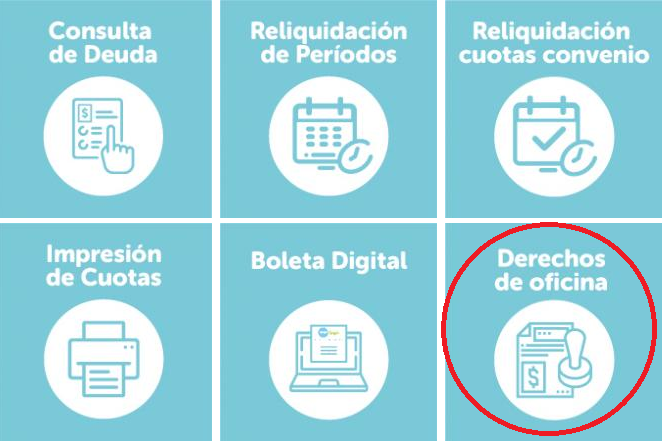 Ingresar el código de validación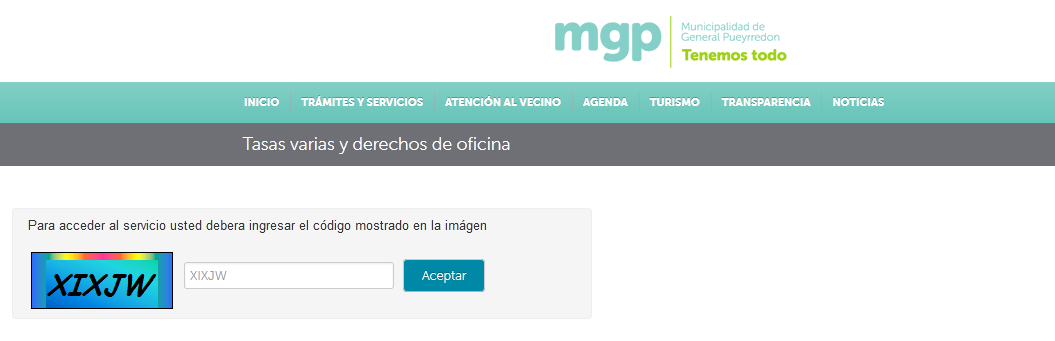 Accederá a esta pantalla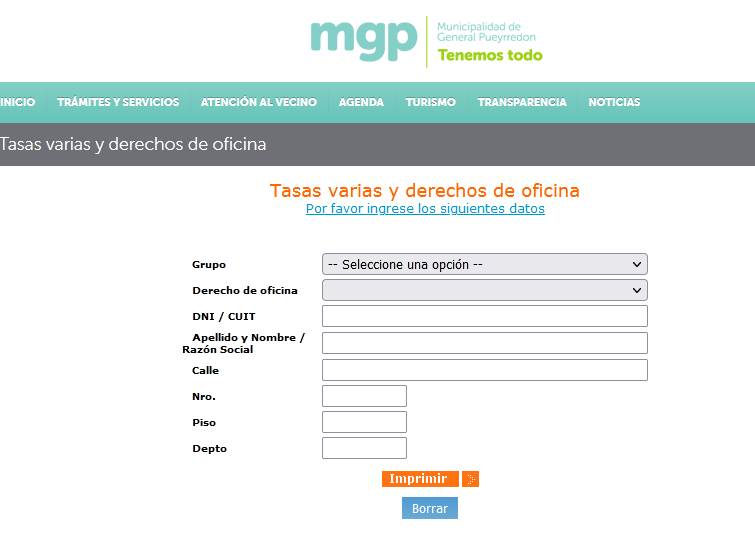 En el primer renglón (Grupo), seleccionar del menú desplegable la opción INICIO DE EXPEDIENTE (es la primera opción disponible)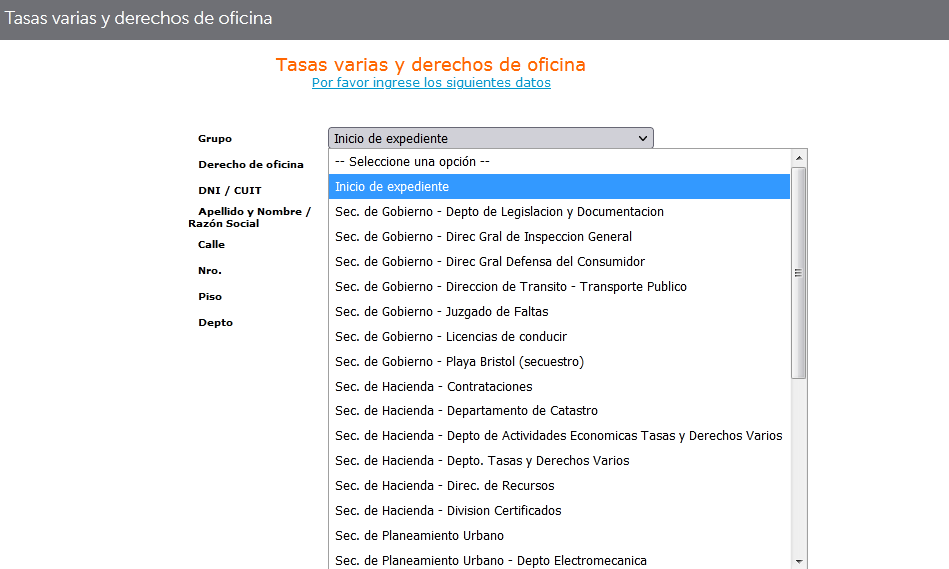 Consignar los datos solicitados: DNI o CUIT, Apellido y Nombre y Domicilio Completo. Imprimir un ejemplar del timbrado y abonarlo en cualquier centro de pagos. Si no tiene impresora puede descargar el recibo para pagar al celular (formato pdf) y exhibirlo al cajero del centro de pagos.Consultas sobre lugares y medios de pago ingresar en  https://www.mardelplata.gob.ar/lugaresdepago